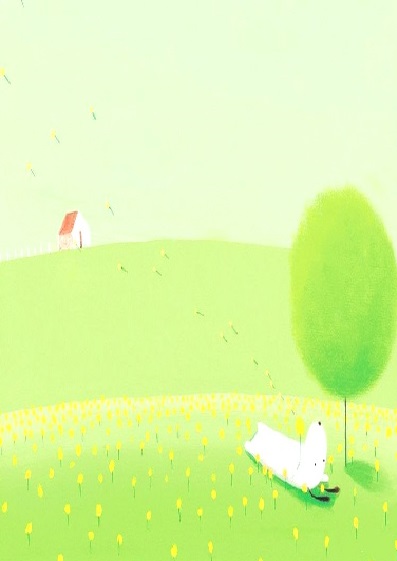 導師:  陳志彥                系別班級: 化材四乙得獎感言:    這學期獲得績優導師的榮譽，使我感到幸運、感激但也覺得責任更重大。我擔任化四乙的導師三年半，很幸運的遇到理性又願意合作的一班，也感謝學生們的肯定。    當老師或導師，面對來自各層面的學生，我還是以最大的耐心來面對所有學生，尤其是這些學生比我的兒子小一歲，更讓我有面對家中小孩的感覺。自己的小孩在外地求學，有時仍需要協助與關懷，而體會到這心情時，便讓我更願意盡力提供協助、關懷給學生，希望大家都平安、健康，日後有不錯的工作與家庭。右圖是在網路上看到的，不一定全部能觸動你我，但可參考。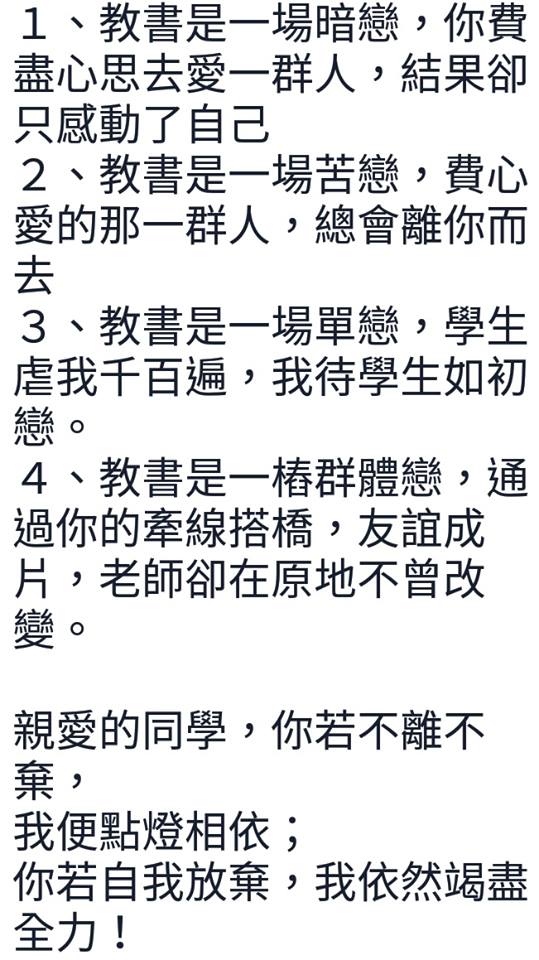 